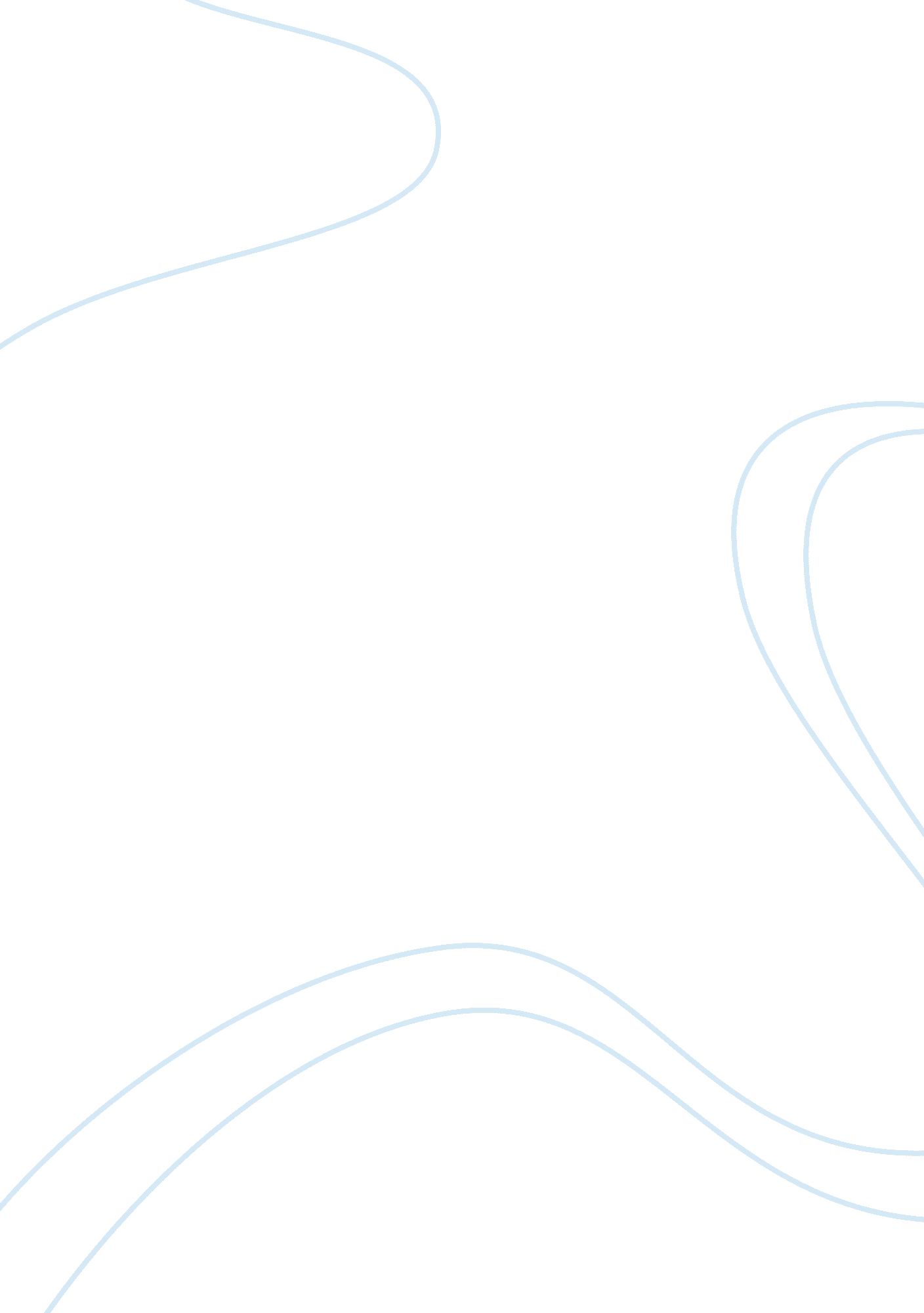 Leadership is the art of getting someone else to do something flashcard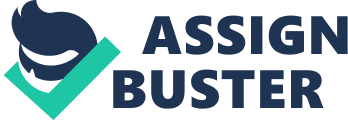 Contents 9. Decision: Introduction Managerial accomplishments are of import properties for employees, directors and executives to possess. Without several basic cardinal accomplishments, a concern will ne’er accomplish its aim. Adept staff represents the capital of any successful concern and are, and will ever be an of import ground for its success. This study discusses some of the indispensable managerial and concern accomplishments acquired by companies. First, leading ‘ s importance and important function is good highlighted in this study, for the belief that, in add-on to any other concern accomplishments that you possess, possessing leading attributes is important, because it will profit your associates, directors, staff and even clients. Peoples in General are influenced by leaders and sometimes, unconditionally follow their ideas. Leaderships are the primary mark for sellers for they know, for the grounds mentioned above those leaders are more likely capable of increasing their market cleavage more than any other mean individual. Besides leading, critical and originative thought is an of import property that every successful director has to hold. Critical minds ‘ chief function starts when there are no solutions in the skyline for certain jobs. Their creativeness and the experience they gained aid in this procedure. Furthermore, another vital skill a director wo n’t last without engineering. Technology is the modern ‘ s universe tool of communicating and non holding plenty cognition about it will non stop up with good consequences for the company. Based on my perusal in Kent University and making two grades in Electronicss and Communication Engineering and Financial accounting, there are of import accomplishments that I learned go toing these classs which I besides think will be of much significance for my calling. New merchandise development warrants more success for the company because it relies on market analyses and advanced thoughts to bring forth something new. In add-on, fiscal direction is a cardinal accomplishment for any type of profession a individual might take. Any type of concern has to be organized and beginnings of money received and spent have to be kept, otherwise the company will merely be executing indiscriminately. Leadership as a construct “ Leadership is the art of acquiring person else to make something you want done because he wants to make it. ” Dwight D. Eisenhower Leadership is act uponing peoples ‘ behaviours ‘ so that they become volitionally prepared to work more towards accomplishing common aims. consequently, an inspirational organisational civilization will be created ( Kotelnikov, 2001 ) . The ability to animate people to achieve greater highs and dimensions of public presentation and consistent success is a accomplishment acquired by Leaderships in the new century. Passion and effectual communication are of import properties to do the leader inspirational, which will reflect on the organisation ‘ s civilization, doing the employees to a greater extent committed as we as turning the workplace into a thrilling environment ( Heathfield, neodymium ) Type of Leaderships Leaderships are the engine of a work, the motive for employment, and the face of a company, that ‘ s why it is of import Ts o choose the right leader into the right place. 3. 1 Executive leaders ( CEOs ) shoulder the duty of clear uping the vision, mission and way of the house ( Couler, 2010 ) . CEOs take part in formal event ; they besides make addresss, but in fact have small impact on the day-to-day concern operation ( Radcliffe, 2010 ) . 3. 2 Line leaders are the connexions between low and top degrees ; particularly in organisations with high hierarchy They have the power of showing the executive leader ‘ s message to his/her staff. They are really influential in organisations, non merely they can halt or change any undertaking, but besides they can take a leading place and promote alteration ( Fletcher, 2010 ) . 3. 3 Network-leaders They are the unseeable strength behind how the existent house operations. Whether they were Union Representatives or proficient experts, These Leaderships create a web of relationships that allow them to cognize much about the organisation, and therefore derive existent cognition about the organisation ‘ s operations ( Radcliffe, 2010 ) . Creative and Inspirational Leadership In a study that involved more than thousand and a half employees which asked those employees what attribute would they wish to see most in their directors. More than half of the study takers answered “ inspiration ” ( DTI, neodymium ) . An divine work force is cardinal for any ambitious concern that hopes to be in front of its rivals. Inspiring people motivates them, makes them more nonsubjective oriented and heighten their creativeness ( Northouse, 2010 ) . Our environment is switching rapidly and erratically. Creative employees are those who are capable of anticipating future chances and are besides able to alter the workplace in which they work to a positive ambiance ( Northouse, 2010 ) . Creative leaders are largely needed in critical minutes, where the organisation ca n’t happen convenient solutions. They seek and find chances, bring in positive alteration and do immense attempts towards making new products/services through new procedures and advanced techniques ( Kotelnikov, 2001 ) . In add-on originative minds have the capableness to transform equivocal jobs to concern chances. Besides their ability to analyze the environment, they besides take portion in constructing relationships, confederations and promoting creativeness ( Fletcher, 2010 ) . Harmonizing to Jack Welch, the old legendary Chief executive officer of General electric, a good leader is one who is capable of doing people feel that they are existent a part to the organisation. Welch adds that working toward a shared and worthwhile end can bring forth immense positive energy. In his Beginnings, Jack Welch ‘ s end was to do General Electric the universe ‘ s most competitory transnational endeavor. He, hence realised that merely can revolutionary ideas turn his dream to existent world ( Kotelnikov, 2001 ) . The American corporate concern theoretical account in the United States had non changed since 1980. Employees did their occupation, directors managed, and everybody knew his/her topographic point. Those yearss were ruled by regulations and signifiers and bureaucratism ( Fletcher, 2010 ) .. Welch ‘ s revolution meant altering the old ways of making Business in the company and reconstituting the company wholly. As a consequence of his inspirational influence and magnetic properties, Today, General Electric stands as one of the universe ‘ s most admired and alone companies ( Kotelnikov, 2001 ) . Welch ‘ s successful techniques are applicable to little, turning and big companies. Those techniques chiefly focus one time once more on jointing the company ‘ s vision, since originative directors inspire their employees with obvious visual images of how things can be achieved better. Welch besides recommends that the director has to be simple. Simplifying things is a cardinal factor of concern ( Kotelnikov, 2001 ) . “ Simple messages travel faster, simpler designs make the market faster and the riddance of jumble allows faster determination devising. “ , harmonizing to John Welch Clarifying and trying things makes it easier for employees to cognize their place better, as a consequence they become more energized and focused on accomplishing aims. Furthermore, Welch advices directors to ever confront world, and act harmonizing to the existent state of affairs. Ignoring world means switching off from long term aims. Besides, a company should seek any chance of alteration. Change is a large portion of the world in concern, and preparedness to alter is a strength, even if it involves impermanent confusion within the company, nevertheless in certain fortunes, it is a necessity. In add-on Creative, Inspirational leaders are known as Hazard Takers, they have a clear affinity to interrupt the regulation and take considerable hazards, towards bring forthing this alteration ( DTI, neodymium ) . Critical Thinking Critical thought is the process by which an person comes arises with a new advanced thought ( Powell, 2010 ) . The procedure involves actively and proficiently assemblage, analyzing and measuring information, based on an person ‘ s observations, cognition and past experiences. To be able to believe creatively you have to be clear, precise, consistent and just ( The Critical Thinking Community, 2009 ) Critical thought could affect integrating of thoughts which have non been combined before. Brainstorming is one important signifier of originative thought: it works by the fusion of two or more people ‘ s thoughts in order to make a new advanced 1 ( Powell, 2010 ) . Besides the concerted attempts taken to bring forth a new thought, nevertheless this procedure could sometimes be inadvertent ( Brainstorming, 2006 ) . This occurs when a certain circumstance arises and leads person to get down believing about state of affairss in a different mode, and sometimes leads to a valuable alteration ( Powell, 2010 ) . Nevertheless, new thoughts are normally produced through pure usage of common intelligence and logical sense to come up with something new, this is what could be referred to as a deliberate critical thought state of affairs. When a group of people portion their cognition and experiences, peculiarly if those people come from different civilizations, new thoughts start to look in the skyline, because people from different cultural backgrounds have experienced different state of affairss and obstructions, hence, grouping the attempts in this mode will most likely produce this alteration ( Brainstorming, 2006 ) . Nevertheless, with uninterrupted pattern, ( ongoing probe, oppugning and analysis ) will develops an person ‘ s general cognition and apprehension, ensuing in a better position and Forth seeing in gluey state of affairss ( Brainstorming, 2006 ) . Critical thought is the procedure in which of reasoned and disciplined thought to a certain topic are implemented. In order to win in your surveies future calling you must be able to believe ‘ critically ‘ about the things you have read, seen or heard. And in order to develop your critical thought, there are certain degrees ( The Open University, 2009 ) . Procession – having information ( i. e. in what you have read, heard, seen or done ) . Understanding – Grok the cardinal facets, premises and grounds presented. Analysiss – Analyzing how those cardinal facets fit together and are related to each other. Comparison – recognizing the similarities and unsimilarities between the thoughts you are developing. To Synthesise – Bring together several beginnings of information to make an statement or an thought you are constructing. Besides, it includes your ability to do logical associations between the assorted beginnings that help you outline and back up your thoughts. Evaluation – Measuring the value of an thought in footings of how is it relevant its to your demands, the facts on which it is based and how it relates to other applicable thoughts. Application – Transforming the apprehension you have gained from the rating degree in order to utilize it in response to inquiries, assignments or undertakings. Justification – Using critical thought to develop your ain statements, draw decisions and place deductions ( The Open University, 2009 ) . 6. Technology Skills Knowing merely how to utilize basic engineering accomplishments such as cyberspace browse or e-mailing is non plenty any longer. Possessing solid technological accomplishments, on the other manus, will set you a measure above your co-workers ( Pavlina, 2006 ) In general, companies are highly reliant on IT that they ca n’t put off the people who keep their informations Centre operations running, and neither they are willing Lashkar-e-Taiba travel of their developers, who will be familiar with the extroverted engineering. In general those are the most indispensable IT skills an employee, who is trailing a good calling shall has: 1. Database Database expertness is an of import accomplishment that employers would love to see in their employees. Companies are looking for IT workers with experience, peculiarly in Microsoft SQL Server and the Oracle Developer Suite. Harmonizing to a study in 2008 which was conducted bye the Society for Information Management and was intended to cognize which accomplishments do CIO ‘ s prefer for their occupation campaigners. Expertness in databases was one of merely four technological accomplishments listed by CIOs, who besides, database besides listed other properties such as teamwork, job resolution and communicating in engaging recent college alumnuss ( Marcan, 2009 ) . 2. Messaging/Communications Messaging and communications is one of few accomplishments that experienced a wage rise in the 4th one-fourth of 2008. Firms are for the most portion interested in engaging staff with experience in incorporate communications and messaging systems. Efficient communicating saves clip, disbursals and energy. Besides it promotes a concerted environment where people can pass on easy ( Turner, 2005 ) . 3. Undertaking direction SIM ‘ s 2008 CIO study listed project direction as one of the top 10 accomplishments needed for mid-level employees. Companies require undertaking planning leaders. Person who has the ability to program, agenda, and gets the consequences done. “ Project direction accomplishments are traveling to be more of import over the following few old ages, ” harmonizing to Henry Eckstein, senior frailty president of strategic engineering at York Insurance Services Group ( Marcan, 2009 ) . 4. Networking Every company plans to increase its net incomes. And that could be done more handily whenever the company has more clients, spouses and friends. Furthermore, the person ‘ s ain circle of people contributes to the overall company ‘ s web. Therefore, an employee with networking capablenesss is another attribute occupation employers seek while enrolling ( Turner, 2005 ) . 5. Security It ‘ s true that there are many benefits for engineering, but besides it has some other disadvantages that can sometimes do existent obstructions in the house ‘ s path towards development. Hacking, Spamming and informations system clangs can sometimes be really dearly-won. Hence, the security of your informations is deserving money ( Turner, 2005 ) . Fiscal Management Through the past few old ages, and precisely get downing from the electronics section at Kent University, the thought of concern was bit by bit traversing my head, since concern field is really of import now yearss, and because I ever wanted to analyze this topic and better my cognition about it, the thought came to specialise in this major and larn about the direction techniques and schemes to be able to unite my technology grade in electronics and communications with the concern accomplishments I earned through this twelvemonth, which contains valuable information on how to pull off my life manner, how to cover with others and be successful in the practical life, and last but non least to link everything to concern. I truly believe that concern direction is a precedence topic to be taught, and in my instance I can unite my concern MSc grade with my old grade, and look for more chances like the confer withing field for illustration, instead than looking into one way merely. It has been concluded that direction accounting is a important when it comes to a company doing critical and timely direction determinations about their concern ( Abraham, 2008 ) . However, it is obvious that different types of concerns will get different direction accounting demands. Fiscal direction is of import when sing the undermentioned countries: – The gross revenues procedure: which includes distribution, debitors and pricing. – The buying procedure: includes records of stock degrees and creditors. – Records sing employees. – A fixed plus registries ( Collier, 2009 ) . Fiscal direction is a really of import major as I mentioned before, but personally I prefer to be specialised in the accounting finance sector and hazards, because I think the accounting field is a sensitive 1, besides pull offing hazards every bit good, because it helps ordinary people to understand the market, particularly stock exchange market, by utilizing the income and fiscal statements anyone with a spot cognition about accounting and finance will be able to calculate out the existent monetary values per portions, dividends, return hazards and more readings, which will take us to believe more realistic about facts and how to cover with them. Financing hazards besides really of import, it prevents from falling into concern traps and fortunes related to it, every bit good as crisis which can go on anytime and do large industries to prostration, so being cognizant from hazards is a benefit itself ; James porter one time said “ avoiding hazards is more valuable than the income earned by that hazard ” . There is no legal duty for companies to pull up direction histories ; nevertheless, many companies find that it makes running the concern much simpler if they do fix the histories. In fact, many companies produce history studies monthly, quarterly and annually to maintain path of the fiscal dealing ( Abraham, 2008 ) . Management histories are utile for analyzing the old and present public presentations, in order to visualize future tendencies. This includes looking at net income prognosiss, income and hard currency flow statements in add-on to gross revenues ( Abraham, 2008 ) . The existent Numberss collected from the analysis shall be continuously compared against Numberss that have been antecedently predicted while planing the budget. The information collected for the direction accounting is normally broken down so that the public presentation of different sections of the company can all be measured separately to do certain that all these sections ‘ capablenesss are exploited ( Collier, 2009 ) . A convenient program to get down with is to plan a fitting budget, which represents a roadmap for directors to invariably cognize where their concerns are really standing. In order to plan the budget the fiscal squad has to plan income and disbursals tabular arraies, which will help fiscal directors to detect where does the money come from and where does it travel, so they can afterwards focal point on those merchandises that are bring forthing merchandises for the company, at the same clip, acquiring rid of excess disbursals ( BBB, 2009 ) . For concerns who are engaged in selling a choice of merchandises, they are advised to bring forth a fiscal dislocation for each of them. This will let you to do certain that really paid merchandises are non subsidizing those that are neglecting to sell every bit good. By organizing the fiscal side of the company in this mode, directors will hold the ability to oversee tendencies in the concern, accordingly bespeaking any fluctuations in income and disbursement that may necessitate alternation ( Collier, 2009 ) . ANT is a planetary packaging provider that provides equipment to the nutrient industry. The company developed a computer-numerically-controlled ( CNC ) machine for packaging. And even though it was two to three times more expensive than its rivals, but it operates twice as fast. Worthy to be note than 10 % of ANT ‘ s one-year gross revenues are invested in research and development ( Abraham, 2008 ) .. The company has subdivisions in US, Europe, Australia in add-on to the Middle East. Normally, the fabrication of the CNC undertaking is outsourced to less expensive labor states to cut down the capital investings ( Abraham, 2008 ) . 8. New Product Development Another accomplishment I was able to develop during my analyzing in the University of Kent is the importance of new merchandise development. Merchandise development is the integrative procedure which includes the strategic organisation, construct coevals, merchandise and selling program creative activity and appraisal, and afterwards the commercialisation of the new merchandise ( Ulrich, 2009 ) . New merchandise development is the energy that pumps the organisations invention engine, and it is impossible for a house to turn without developing new merchandises ( Ulrich, 2009 ) . 8. 1 LAUNCHING A New PRODUCT Once the product-line construction has been initiated and a new merchandise is being developed, it is clip for the company to see how the merchandise could be successfully launched to its mark market ( Reference for Business, 2010 ) . This is the stage where an advertisement or public dealingss bureau can take part, particularly for little concerns that lack the internal resources needed to manage such a occupation by them. However, when using an outside bureau to establish a merchandise, a company should foremost, have a chiseled merchandise construct, besides provide the bureau with background information about its merchandises and purposes. Third the house has to hold an official concern program. Last selling and advertisement programs should besides be determined ( Reference for Business, 2010 ) . With one-year gross revenues that exceed ? 4. 5 billion, Kellogg ‘ s is the universe ‘ s leader of cereal merchandises and convenience nutrients merchandises, such as cookies, crackers and frozen waffles ( The Times 100, 2010 ) . Kellogg ‘ s is a transnational administration. Its merchandises are manufactured in 19 states globally and sold in more than 180 states. Kellogg ‘ s realize the importance of maintain places in fabrication merchandises they are good at. However, the world-wide company ‘ s executives suggest that in such an unsure universe there is a uninterrupted demand for opportunity and production of new merchandises. New merchandise Development depends on the selling mixture, so that the company analyses the merchandises features ( The Times 100, 2010 ) . 1, Merchandise: This component is related to how the company offers meets the uninterrupted shifting demands and wants of consumers. In this peculiar industry, the growing in healthier life styles creates chances for Kellogg ‘ s to increase the figure of merchandises for this section. 2. Monetary value: The amount a company charges for its merchandise is imperative in act uponing the gross revenues figure, and giving the house an thought about it. Big Trade names like Kellogg ‘ s can bear down a premium because of the quality of its merchandise and the celebrity of its trade name. 3. Topographic point: Where clients can happen the merchandise is besides an indispensable factor in finding gross revenues. Your merchandises have to be available where clients are most likely willing to purchase them. This depends on the market analyses ( Ulrich, 2009 ) . 4. Promotion: Kellogg ‘ s utilizations above the line publicity like Television advertisement every bit good as below the line publicity like on-pack publicities and sampling. Directors can take a determination on when to do cardinal alterations to core merchandises by analyzing its place within the merchandise life-cycle. Life-cycle analysis accepts that merchandises have a limited life, and analysts makes charts for merchandise ‘ s public presentation through several stages, get downing with its launch phase through assorted stages of growing until it eventually reaches development adulthood and finally diminution. An mean merchandise ‘ s life rhythm may last for few months, for case nutrient merchandises. Nevertheless for super merchandises it could last for old ages like the auto industry ( The Times 100, 2010 ) . 9. Decision: This study is a contemplation of the managerial accomplishments obtained from analyzing at the University of Kent in both the Engineering and the Business sections. Making both grades supplied me with a flow of really indispensable accomplishments which i think about as a future investing. First, this study discussed the function of leading and critical thought in taking the company ‘ s success to another dimension. Those two properties are crucially of import. Leadership implies seeing and being able to analyse fortunes before it arises so that you are ever ready to confront them. Critical thought is the mechanism that you use to bring forth advanced solutions in complex state of affairss. These two properties require expertness and can non be acquired easy. Furthermore, this study discussed the importance of Technology in our modern universe. There is no uncertainty about the fact that engineering has already and will hold a more important function within which people will pass on with each other. Technology facilitates the manner we live and communicate. Technology, when used expeditiously will be a immense aid for the company. The benefit of engineering does n’t merely halt at easing communicating within the organisation, but besides it has a important function for new merchandise development. To bring forth a new merchandise you need to be advanced and you besides need the needed engineering to be available so the procedure of new merchandise development is formed. And even if sometimes the new merchandise is more expensive, but if it has good quality it can still be sold. Finally, Financial Management and budgeting accomplishments are required by both little houses and elephantine Multi National Enterprises. Cash flow is the existent capital of the organisation. It is of import to recognize how this capital is built accurately, that ‘ s why you have to maintain path of all the money you spend in add-on to the money you received. Appropriate Financial Management keeps the company off or at least decrease the hazards it may confront in the hereafter. Looking at old twelvemonth ‘ s tendencies can sometimes, but non ever be utile. Fortunes change on a regular basis, therefore a successful director is one who analyzes the whole environment strategically before taking and concern determination. Successfully and expeditiously pull offing is an integrative procedure. It is true that cipher can be first-class in every accomplishment, being good in some of them, nevertheless, and ever working on developing the other accomplishments you are non really familiar with will better your properties as an person, an employee or a director. As a consequence, possessing concern accomplishments and developing them will stop you up with a better calling and a better life. 